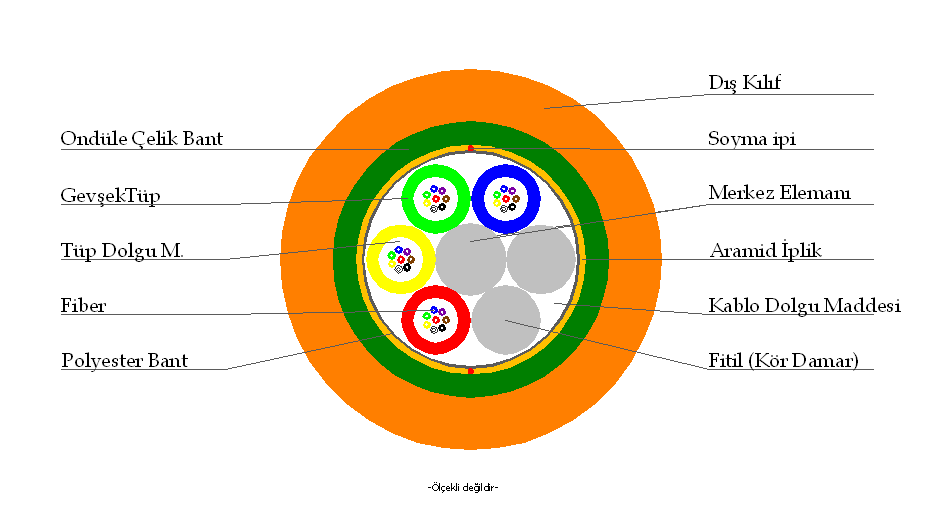 Kablo YapısıKablo Yapısı-Fiber tüp sayısı4-Tek tüp içindeki fiber sayısı12-10 m tüpteki fiber uzunluğu10,005  ± 0,002 m-Fiber tüp— MalzemePBT— Dış çap2,40 mm  ± 3%— Tüp et kalınlığı0,35 mm  ± 0,05— Dolgu malzemesi tipiThixotropic jel-Fitil— Fitil adedi2— MalzemePE— Dış çap2,40 mm  ± 3%-Merkez elemanı— MalzemeFRP— Çap2,7 ± 0.07 mm-Öz yapısı— Fiber tüplerin yerleşimiMerkez elemanı etrafına SZ metodu ile bükülmüş ve ters yönde çift polyester iplik ile sarılmış 4 adet fiber tüp ve 2 adet fitil.-Kablo dolgu maddesi— MalzemePetrolyum bazlı jel.-Öz sargısı— MalzemePolyester film-Çevresel çekme elemanı— MalzemeYüksek modüllü aramid iplikler-Kemirgen koruması ve zırh— Malzeme Ondüle edilmiş iki yüzü PE film kaplı çelik bant.— Çelik bant kalınlığı0,155 ± 0,015 mm- Dış kılıf— MalzemeMDPE (UV direnç malzemesi katkılı) natürel PE— PE et kalınlığı (çelik zırh ile birlikte)2,2 ± 0,2 mm - Kablo dış çapı13,2 ± 0,2 mm- Kablo ağırlığı (Ortalama)170 kg/km ± 10%-Mekanik ve Çevresel Özellikler                                                                                 (Tüm optik ölçümler 1550 nm de yapılacaktır)Mekanik ve Çevresel Özellikler                                                                                 (Tüm optik ölçümler 1550 nm de yapılacaktır)Mekanik ve Çevresel Özellikler                                                                                 (Tüm optik ölçümler 1550 nm de yapılacaktır)Mekanik ve Çevresel Özellikler                                                                                 (Tüm optik ölçümler 1550 nm de yapılacaktır)TestTest StandardıSağladığı değerKabul ölçütü— Montaj gerilimi (Tensile)IEC 60794–1–2-E12700 N (min. 1,5xW [N])t= 60 snFiber uzaması εf:%0,33Zayıflama değişimi Δα ≤0,05 dB— İşletme gerilimi (Tensile)IEC 60794–1–2-E1900 N (min. 0,5xW [N])t= 10 dkFiber uzaması εf:%0,25Zayıflama değişimi Δα ≤0,05 dB— Ezme dayanıklılığı (Crush)IEC 60794–1–2-E3Max. 4000 N/100 mm, t = 60 sn.Zayıflama değişimi Δα ≤0,05 dB Kabloda mekanik hasar olmayacak— Darbe testi (Impact)IEC 60794–1–2 E430 Nm, R=300 mm, 3 farklı noktaya 1  er kez.Zayıflama değişimi Δα ≤0,05 dB,Kabloda mekanik hasar olmayacak— Burulma (Torsion)IEC 60794–1–2 E7Yük=100N, ±180° burulma, 10 periyot, kablo boyu max.1,5 mΔα ≤0,05 dB,Kabloda mekanik hasar olmayacak— Tekrar edilen bükme testi(Repeated Bending)IEC 60794–1–2-E6R= 20 x kablo çapı, 100 N, 35 turΔα ≤0,05 dB,Kabloda mekanik hasar olmayacak— Kablo bükme testi(Bending)IEC 60794–1–2-E11R= 20 x kablo çapı, 4 sarım, 3 turΔα ≤0,05 dB,Kabloda mekanik hasar olmayacak— Kablo sıcaklık testi(Temperature Cycling)IEC 60794–1–2-F1 -40 ºC ile + 70 ºC, t1=t2=36 saatΔα ≤10% dB/km, ölçüm 1550 nm’deTest sonunda Δα ≤0,05 dB,— Su sızdırmazlık(Water Penetration)IEC 60794–1–2-F5B numune boyu,1 m su sütunu, 0 ºC ile + 30 ºC24 saat süre içinde kablonun diğer ucunda su belirtisi olmayacak— Polietilen SoyulmasıTÜRKSAT şartnamesi> 4 N/mm, test hızı 100–125 mm/dak> 4 N/mm- Kablo tanıtım işareti Kablo tanıtım işareti— Kablo tanıtım işareti1m ±1% aralıklar ile sıcak baskı yöntemiyle     — Kablo tanıtım yazısı<uzunluk baskısı>  <makara öz numarası> TURKSAT 48 FO OPTIK KABLO — Kablo kılıfı altına üretici firma tanımlaması Polyester şerit üzerine mürekkep ile    —Tanıtma şeridi yazısıCENKABLO <üretim tarihi (ay ve yıl)>  48 FO OPTİK KABLO <öz numarası> TÜRKSAT A.Ş.— Dış kılıf rengiTuruncu (RAL 2008)— Fitil renkleriNatürel— Fiber tüp renkleriKırmızı, sarı, yeşil, mavi— Fiber renkleriKırmızı, sarı, yeşil, mavi, menekşe, kahverengi, siyah, turuncu, pembe, gri, açık yeşil, natürel-Ambalaj/Sevkıyat BilgileriAmbalaj/Sevkıyat Bilgileri— Makara tipiAğaç makara—Makaradaki kablo boyu2000 m ± 5%— Makara flanş çapı1200 mm— Makara tambur çapı580 mm— Dıştan-dışa genişlik780 mm— Makara göbeği mil deliği çapı85 mm-İletim Özellikleri (Kablo)İletim Özellikleri (Kablo)—Optik zayıflama: 1310 nm dalga boyunda zayıflama maksimum ≤0,36 dB/km,1550 nm dalga boyunda zayıflama maksimum ≤0,22 dB/km—PMD:≤ 0,2 Ps /